PENGARUH BUDAYA ORGANISASI TERHADAP KINERJA PEGAWAI DI BIDANG DIKLAT BADAN KEPEGAWAIAN PENDIDIKAN DAN PELATIHAN KOTA BANDUANG SKRIPSIDiajukan untuk memenuhi syarat dalam menempuhujian sidang sarjana program strata satu (S1)pada Jurusan Ilmu Administrasi PublikOleh :NATASSIYA AGATHA142010064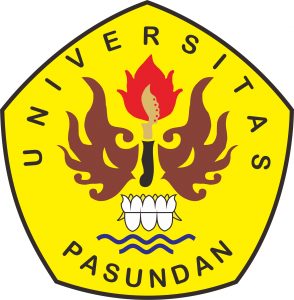 FAKULTAS ILMU SOSIAL DAN ILMU POLITIKUNIVERSITAS PASUNDANBANDUNG2018